Publicado en Murcia, España el 30/11/2023 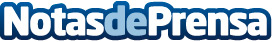 Baldosas para exterior 20x20 de Terrazos Fortuna, elegancia y durabilidad en cada centímetro del hogarEn el universo del diseño de exteriores, la elección de materiales desempeña un papel fundamental a la hora de lograr un espacio que combine a la perfección estética y funcionalidadDatos de contacto:Juan Angel BenaventeTerrazos Fortuna968 685 047Nota de prensa publicada en: https://www.notasdeprensa.es/baldosas-para-exterior-20x20-de-terrazos_1 Categorias: Interiorismo Murcia Jardín/Terraza Construcción y Materiales http://www.notasdeprensa.es